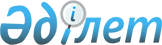 Жерасты және ашық кен жұмыстарында, еңбек жағдайлары зиянды және ерекше ауыр жұмыстарда істеген адамдарға мемлекеттік арнаулы жәрдемақылар тағайындау және төлеу үшін құжаттарды қараудың тәртібі туралы Нұсқаулықты бекіту туралы
					
			Күшін жойған
			
			
		
					Бұйрық Қазақстан Республикасы Еңбек және халықты әлеуметтік қорғау министрлігі 2000 жылғы 18 ақпандағы N 46-п. Қазақстан Республикасы Әділет министрлігінде 2000 жылғы 21 наурызда тіркелді Тіркеу N 1097. Ескерту: Бұйрықтың күші жойылды - ҚР Еңбек және халықты әлеуметтік қорғау Министрінің 2001 жылғы 25 наурыздағы N 17-П бұйрығымен. ~V011432



          "Жерасты және ашық кен жұмыстарында, еңбек жағдайлары ерекше зиянды 
және ерекше ауыр жұмыстарда iстеген адамдарға берiлетiн мемлекеттiк арнайы 
жәрдемақы туралы"  
 Z990414_ 
  Қазақстан Республикасының 1999 жылғы 13 
шiлдедегi Заңына сәйкес БҰЙЫРАМЫН:




          1. Қоса берiлiп отырған Жерасты және ашық кен жұмыстарында, еңбек 




жағдайлары зиянды және ерекше ауыр жұмыстарда iстеген адамдарға 
мемлекеттiк арнайы жәрдемақылар тағайындау және төлеу үшiн құжаттарды 
қараудың тәртiбi туралы Нұсқаулық бекiтiлсiн.
     2. Осы Бұйрық Қазақстан Республикасының Әдiлет министрлiгiнде 
мемлекеттiк тіркелген күнiнен бастап күшiне енедi.
     
     Министрдің міндетін
     атқарушы
     
                                                  Қазақстан Республикасы
                                                    Еңбек және халықты
                                              әлеуметтік қорғау министрінің
                                                 2000 жылғы 18 ақпандағы 
                                                    N 46-п бұйрығымен  
                                                       "Бекітілген"

             Жерасты және ашық кен жұмыстарында еңбек жағдайлары
            зиянды және ерекше ауыр жұмыстарда iстеген адамдарға
         мемлекеттiк арнайы жәрдемақылар тағайындау және төлеу үшiн
                     құжаттарды қараудың тәртiбi туралы
                              Нұсқаулық
     
                               1. Жалпы ережелер
     





          Осы Нұсқаулық "Жерасты және ашық кен жұмыстарында, еңбек жағдайлары 
ерекше зиянды және ерекше ауыр жұмыстарда iстеген адамдарға берiлетiн 
мемлекеттiк арнайы жәрдемақы туралы"  
 Z990414_ 
  Қазақстан Республикасының 
1999 жылғы 13 шiлдедегi Заңына сәйкес Зейнетақы төлеу жөнiндегi 
мемлекеттiк орталықтан (әрi қарай - ЗТМО) мемлекеттiк арнайы 
жәрдемақыларды (әрi қарай - мемарнаулыжәрдемақы) тағайындаудың және 
төлеудің тәртiбiн белгiлейдi.




          Мемлекеттiк арнайы жәрдемақылар тағайындауды Еңбек және халықты 
әлеуметтiк қорғау министрлiгiнiң зейнетақы мен жәрдемақы тағайындау 
жөнiндегi облыстық (Астана және Алматы қалалық) өкiлдiктерi (бұдан әрi - 
өкiлдiктер) ЗТМО аудандық (қалалық) бөлiмдерi арқылы жүргiзедi.








                                      2. Мемлекеттiк арнайы жәрдемақыларды




                                тағайындау үшiн құжаттарды қараудың тәртiбi








          1. 1998 жылдың 1 қаңтарына дейiнгi жағдай бойынша жерасты және ашық 
кен жұмыстарында, еңбек жағдайлары ерекше зиянды және ерекше ауыр 
жұмыстардағы өндiрiстердің, жұмыстардың, кәсiптердің, лауазымдар мен 
көрсеткiштердің N 1 тiзiмiне орай (1-қосымша) жұмыс стажы бар адамдар 
тұрғылықты жерiндегi Зейнетақы төлеу жөнiндегi мемлекеттiк орталықтың 
аудандық (қалалық) бөлiмшесiне мемарнаулыжәрдемақы тағайындау туралы 
өтiнiшке қоса жерасты және ашық кен жұмыстарында, еңбек жағдайлары ерекше 
зиянды және ерекше ауыр жұмыстарда iстеген адамдарға берiлетiн мемлекеттiк 
арнаулы жәрдемақы тағайындау үшiн қажеттi құжаттар Тiзбесiнде (1-қосымша) 
көрсетiлген барлық қажеттi құжаттарды тапсырады.




          2. ЗТМО аудандық (қалалық) бөлiмшесi құжаттар түскен күннен бастап 
мемарнаулыжәрдемақы алушыларға арнап iс қағаздарының жобасын жинақтайды. 
Мемарнаулыжәрдемақы алушылар iстерiнің осы жобасы негiзiнде әрбiр алушыға 
мемлекеттiк арнайы жәрдемақы тағайындау туралы шешiмнiң жобасын әзiрлейдi, 
оны ЗТМО аудандық (қалалық) бөлiмшесiнiң бастығы мен атқарушы маман 
куәландырады.




          3. ЗТМО аудандық (қалалық) бөлiмшесi жинақталған iс қағаздарының 
жобасын облыстардың, Астана және Алматы қалаларының ЗТМО бөлiмшелерi 
арқылы өкiлдiктерге жiбередi.




          ЗТМО облыстық, Астана және Алматы қалалық бөлiмшелерi шешiмнiң 
жобасына бұрыштама қойып, түскен күнi мен нөмiрiн жазады және оны 
өкілдiкке тапсырады.




          4. Өкiлдiк құжаттар келіп түскеннен кейiн 5-күн мерзiм iшiнде 
мемарнаулыжәрдемақы тағайындау туралы шешiмдi (2-қосымша) қарап, оны 
күнiн, мөлшерiн көрсете отырып бекiтедi, шешiмге мөр және бастықтың қолы 
қойылып куәландырылады, сосын оны облыстық (Астана және Алматы 
қалаларының) ЗТМО бөлiмшелерiне жiбередi.




          5. ЗТМО облыстық бөлiмшесi iс қағаздарының жобасын шешiмнiң 
бекітiлген данасымен қоса ЗТМО аудандық (қалалық) бөлiмшесiне жiбередi.




          6. ЗТМО аудандық (қалалық) бөлiмшесi өтiнiштi тағайындалған мөлшер 
туралы шешiммен бiрге мемарнаулыжәрдемақы алушының iс қағазына тiгедi.




          7. Мемарнаулыжәрдемақы тағайындатуға құқығы болмаған жағдайда 
өкiлдiк тағайындаудан бас тарту туралы шешiм шығарып, мемарнаулыжәрдемақы 
алушының iсiн ЗТМО аудандық (қалалық) бөлiмiнiң шешiмiмен қоса 
облыстардың, Астана және Алматы қалаларының ЗТМО бөлiмдерi арқылы кейiн 
қайтарады және жәрдемақы тағайындаудан бас тарту туралы өтiнiш берген 
азаматқа хабарлайды.








                                  3. Мемлекеттiк арнайы жәрдемақыларды төлеу үшiн




                                                    құжаттарды қараудың тәртiбi








          8. ЗТМО аудандық (қалалық) бөлiмдерi ЗТМО облыстық бөлiмдерiнен 
тағайындау туралы шешiмдi алғасын құжаттарға тиiстi өңдеу жүргiзедi:




          - ЗТМО аудандық (қалалық) бөлiмдерiнде есепте тұрмаған, арнаулы 
мемлекеттiк жәрдемақы алуға құқығы бар азаматқа N 2 - Тiзiм 1 - нысандағы 
(3-қосымша) картiшкесiн ашады;




          - N 7- 1-Тiзiм (4-қосымша) нысаны бойынша мемлекеттiк арнаулы 
жәрдемақы төлеуге арнап екi данада тiзiмдеме-тiзiм жасайды, ағымдағы әр 
айдың 3-не дейiн банктер бойынша топтамасымен бiрге және соның негiзiнде N 
4- 1 Тiзiм нысаны (5-қосымша) бойынша мемлекеттiк әлеуметтiк жәрдемақы 
төлеуге қажеттiлiктiң тiзiмдеме-тiзiмi жасалып, N 6-Тiзiм (6-қосымша) есеп 
кiтабында тiркеледi және ай сайын әрбiр айдың 20-ына дейiн: N 7 - 1 Тiзiм 
нысанындағы тiзiм-тiзiмдеме банктің филиалына, ал N 4 - 1 Тiзiм 
нысанындағы тiзiм-тiзiмдеме ЗТМО облыстық бөлiмшесiне жiберiледi.




          9. ЗТМО республикалық бөлiмшесi мемарнаулыжәрдемақыларды 
тiзiм-тiзiмдеме қосымшасымен бiрге төлеуге арналған қаражаттарды 
қаржыландыруды әрбiр айдың 25-не дейiн қызмет көрсететiн банктің 
корреспонденттiк шотына бiр уақытта хабарлама жiбере отырып жүргiзедi.




          10. ЗТМО республикалық бөлiмшесi төлеу тапсырыстарында 
мемарнаулыжәрдемақыға қажеттi сомаларға қарай жинақтар бойынша шоттарға 
ақша аудару тiзiм-тiзiмдемелерiнiң нөмiрлерiн көрсетедi және есепке алу 
кiтабында жазу жүргiзедi.




          Ұстап қалулар бойынша жалпы соманы да ай сайын ЗТМО облыстық 
бөлiмшелерiне осылай аударып, есепке алу кiтабына жазу жүргiзедi.




          11. ЗТМО аудандық (қалалық) бөлiмшелерi N 7-1-Тiзiм тiзiм-тiзiмдеменi 
үш данада жасап, екеуiн банкке тапсырады, бiреуiн бақылау үшiн өздерiнде 
қалдырады.




          12. Көрсетiлген тiзiм-тiзiмдемелер мөртабанмен куәландырылып, оған 
ЗТМО аудандық (қалалық) бөлiмiнiң бастығы қолын қояды.




          13. Мемарнаулыжәрдемақыларды төлеу аяқталғаннан кейiн қызмет 
көрсетушi банк тiзiмнiң бiр данасын N 8-1-Тiзiм (7-қосымша) нысаны бойынша 
салыстырып тексерудің бiрлескен актiсiн жасау үшiн кейiн қайтарады.




          14. ЗТМО аудандық (қалалық) бөлiмшелерi ЗТМО облыстық бөлiмшесiне 
мемарнаулыжәрдмақылардың нақты жасалған төлемдерi туралы ақпарат жiбередi.




          15. ЗТМО аудандық (қалалық) бөлiмшесiнде берiлген тiзiм-тiзiмдеме 
негiзiнде N 2-1-Тiзiм нысанына ақпарат енгiзедi.




          16. ЗТМО аудандық (қалалық) бөлiмшесiнде толтырылған N 2-1-Тiзiм 
нысандағы жеке есеп картiшкелерi есепшоттардың тiзiлiм-кiтабында тiркелiп, 
картотекада өзге жәрдемақы түрлерiнен бөлек топтастырылады.




          17. Мемарнаулыжәрдемақы алушы қайтыс болған жағдайда және төленуi 
тоқтатылатын басқа да себептер бойынша ЗТМО аудандық (қалалық) бөлiмшелерi 
алушының есеп картiшкесiн жабады.




          Мемарнаулыжәрдемақы төлеу оны алу құқығы тоқтатылған сәтке дейiн 
жүргізiледi (қайтыс болуы, зейнетақы төлемдерiн алуға ауыстырылу). Шетелге 
тұрақты тұруға кеткен жағдайда төлем тiркеуден шыққан айына дейiн қоса 
төленедi.




          18. N 2-1-Тiзiм нысандағы есеп кәртiшкелерiн жабар кезде "жәрдемақы 
төлемiн тоқтату" бөлiмiнде ЗТМО бөлiмшесiнiң қызметкерi күнi мен жабылу 
себебiн бiр мезгiлде көрсете отырып, мемарнаулыжәрдемақы алушылардың есеп 
картiшкелерінің тiзiлiм-кiтабына белгі қойып, жазады.




          19. Алушының қызмет көрсетушi банктегi есепшотына аударылған 
мемарнаулыжәрдемақы сомасы ол қайтыс болғаннан кейiнгi күннен басталатын 
кезең үшiн ЗТМО аудандық (қалалық) бөлiмшесiнiң хаты негiзiнде 
республикалық бөлiмшенiң есепшотына қайтарылуға тиiс.




          20. Қызмет көрсететiн банктегi жеке есепшотты өзгерту 
мемарнаулыжәрдемақы алушының ЗТМО аудандық (қалалық) бөлiмшесiне берген 
өтiнiшi бойынша жүргiзiледi.




          21. ЗТМО аудандық (қалалық ) бөлiмшелерi жылына бiр рет 
мемарнаулыжәрдемақы төлемдерi бойынша есеп картішкелерiне түгендеу 
жүргiзедi.




          22. Қарттар мен мүгедектерге арналған интернат-үйлерiнде тұратын 
алушылардың N 2-1-Тiзiм нысандағы есеп кәртiшкелерiне олардың 
интернат-үйлерiнде тұратыны туралы белгi қойылады.




          23. ЗТМО аудандық (қалалық) бөлiмшесi интернат-үйлерiнiң аумақтық 
орналасуына қарай ай сайын жәрдемақы алушының арнаулы (жеке) есеп шотына 
тағайындалған мемарнаулыжәрдемақы сомасын аудару үшiн деректемелерiн 
көрсете отырып N 4-Г-1-Тiзiм (8-қосымша) нысандағы мемарнаулыжәрдемақы 
алушылардың тiзiм-тiзiмдемесiн ЗТМО облыстық бөлiмшесiне табыс етедi.




          24. Облыстық филиал бос ақпаратты белгiленген тәртiппен көрсетiлген 
соманы қаржыландыруды жүргiзетiн ЗТМО республикалық бөлiмшесiне жiбередi.




          25. Мемарнаулыжәрдемақы алушы бас бостандығынан айырылған жағдайда 
оларды ұстау шығынын өтеу үшiн төлемдер 1997 жылғы 12 желтоқсандағы N 
209-1  
 Z970209_ 
  Қазақстан Республикасының Қылмыстық-атқару Кодексiнiң 
103-бабының 1, 3-тармақтарына сәйкес жүргiзiледi.




          26. Өзiнiң ұстау шығындарын өтеу үшiн сотталған жәрдемақы алушы адам 
түзеу мекемесiнің әкiмшiлiгiне жазбаша түрде өтiнiш бередi, Түзеу мекемесi 
тиiстi ЗТМО аудандық (қалалық) бөлiмшесiне хат жолдап, онда сотталған 
адамның аты-жөнiн, әкесiнiң атын, оның бұрынғы мекен-жайын, оған жәрдемақы 
қай кезеңге төленгенiн, сондай-ақ жазасын өтеу мерзiмi мен түзеу 
мекемесiнің деректемелерiн көрсетедi.




          27. Түзеу мекемесiнiң тұрғылықты жерiндегi ЗТМО аудандық (қалалық) 
бөлiмшесi түзеу мекемесiнiң хатын алған соң, сотталған мемарнаулыжәрдемақы 
алушының iсiн оның бұрынғы мекен-жайы бойынша (сотталғанға дейiнгi) ЗТМО 
аудандық (қалалық) бөлiмшесiнен сұратады.




          28. ЗТМО аудандық (қалалық) бөлiмшесi (түзету мекемесiнiң тұрғылықты 
жерiндегi) мемарнаулыжәрдемақы алушының iсiн алып, оны есепке қояды және 
мемарнаулыжәрдемақыны түзеу мекемесiнiң арнаулы есепшотына аудару үшiн 
деректемелердi көрсетiп, сотталған алушыны N 4-Д- 1-Тiзiм (9-қосымша) 
нысандағы тiзiм-тiзiмдемеге қосады.




          29. ЗТМО облыстық бөлiмшесi түзеу мекемесiне аударылуға тиiстi 
мемарнаулыжәрдемақы төлемдерiн төлеуге қажеттi жалпы соманы жинақтаушы 
кестеге енгізіп, оны көрсетiлген соманы қаржыландыруды белгіленген 
тәртiппен жүзеге асыратын ЗТМО республикалық бөлiмшесiне жiбередi.




          30. Түзеу мекемелерiнде сотталушылардың жеке есепшотына, барлық 
ұсталымдарға қарамастан, оларға есептелген зейнетақысының немесе басқа 
табыстарының кемiнде 25 процентi, 60 жастан асқан ер адамдардың, 55-жастан 
асқан әйелдердің, 1 және 2 топтағы мүгедектердің, балалар үйiнде балалары 
бар әйелдердің жеке есепшотына оларға есептелген зейнетақысы мөлшерiнiң 
кемiнде 50 процентi жазылады.




          31. Мемәлеуметжәрдемақылар төлеудi қызмет көрсетушi Банк 
мемәлеуметжәрдемақылар алушылардың тiзiм-тiзiмдемелерi негізiнде жеке 
басын куәландыратын құжаты (жеке басының куәлiгi немесе зейнеткердің 
куәлiгi) болғанда жүргiзедi. Азаматтың мемәлеуметжәрдемақыны салымдар 
шотына аудару арқылы алу туралы жазбаша өтiнiшi оны қызмет көрсетушi Банк 
арқылы төлеу үшiн мiндеттi шарт болып табылады.




          32. ЗТМО аудандық (қалалық) бөлiмшесi қызмет көрсетушi Банкпен 
бiрлесiп ай сайын келесi айдың 5-не дейiн ЗТМО облыстық бөлiмдерiне облыс 
бойынша тексерудің жиынтық актiсiн жасау үшiн жiберiлетiн N 8-1-Тiзiм 
нысаны бойынша салыстырып тексеру актiсiн жасайды.





                                                                1-қосымша












                      Жерасты және ашық кен жұмыстарында, еңбек жағдайлары




                                ерекше зиянды және ерекше ауыр жұмыстарда




                        iстеген адамдарға мемлекеттiк арнайы жәрдемақылар




                                                тағайындау үшiн құжаттардың




                                                                    ТIЗБЕСI








          1. Мемлекеттiк арнайы жәрдемақы тағайындау туралы өтiнiш, онда 
зейнетақы төлемдерiн немесе мемлекеттiк әлеуметтiк жәрдемақыларды 
алмайтыны көрсетiлуге тиiс;




          2. Жеке басын куәландыратын құжат (жеке басы куәлiгiнiң көшiрмесi);




          3. Еңбек кiтапшасы (көшiрмесi), ол болмаған, сондай-ақ онда қажеттi 
жазулар болмаған жағдайда, соның iшiнде жұмыс iстеген кезеңдерi, стажы 
туралы деректер дұрыс немесе нақты болмағанда сот органдарының 
шешiмдерiмен расталуға тиiс;




          4. Жұмыс сипатын немесе еңбек жағдайын растайтын ұйымның анықтамасы 
(тiзбеге 1-қосымша).




          Ұйым таратылған жағдайда жұмыс орны, лауазымы, мамандығы, жұмыс 




iстеген кезеңдерi мен жұмыс сипаты, архив iсiнiң нөмiрi, оның беттерi 
көрсетiлiп, қол қойылып, мөр басылады.
     Ұйым таратылғанда және архивтiк құжаттар болмағанда айрықша 
жағдайларда ғана архивтiк анықтаманың орнына облыс (Астана және Алматы) 
бойынша Мемлекеттiк бас еңбек инспекторының қорытындысы ұсынылуы мүмкiн 
(тiзбеге 2-қосымша).
     5. Тұрғылықты тұратын жерiнен анықтама.
     
                                                      Тізбеге N 1 қосымша
_______________________     
      (Ұйым)
     
"___"_______________жыл
     
     
                Мемлекеттiк арнайы жәрдемақы тағайындау үшiн
                жұмыстың ерекше сипатын немесе еңбек жағдайын
                                  растайтын
                                  АНЫҚТАМА
     
     Азамат(ша)_____________________________________________берілді.
     Ол___ ж._________________    _______ж.__________________дейінгі
     кезеңде___________________________ N 1 Тiзiмнiң ______________
                      (атауы)
     бөлiмi_______________________тармағында көзделген ерекше зиянды
     және ерекше ауыр еңбек жағдайында _______ жыл
     ______ ай _______ күн, оның iшiнде:
     ______ ж. ________________________ ж. ____________________дейін
     _______________________________________________________ ретінде
                        (лауазым, қызмет атауы)
     НЕГIЗДЕМЕ______________________________________________________
     ________ ж. ______________  _____ ж. _____________________дейін
     _______________________________________________________ ретінде     
                        (лауазым, қызмет атауы)
     НЕГIЗДЕМЕ______________________________________________________
     ________ ж. ______________  _____ ж. _____________________дейін
     _______________________________________________________ ретінде     
                        (лауазым, қызмет атауы)
     НЕГIЗДЕМЕ______________________________________________________
             
     М.О.                            КӘСIПОРЫН БАСШЫСЫ
     

                                                              N 2 қосымша
      
           ______________облысы (Астана, Алматы қалалары)
           бойынша Бас мемлекеттiк еңбек инспекторының
           ____________________________ерекше зиянды және
             (жойылған ұйымның атауы)
           ерекше ауыр еңбек жағдайына байланысты болған
           кәсiптер мен лауазымдарды растау туралы
                          ҚОРЫТЫНДЫСЫ
     
     бұрынғы қызметкер_______________________________________________
                                   (ұйымның атауы, ТАӘ)
     берген__________________________________________________________
            (Ұйымды тарату туралы сот шешiмiнiң, тағайындау және
     ________________________________________________________________
        босату туралы бұйрықтардың, еңбек кiтапшасының, куәгерлер
     ______________________________________________құжаттар негiзiнде
        көрсетулерiнiң көшiрмелерi және т.б.)
     мынадай шешiмге келемiн:
     1. _______________________________________________________ 19__ ж.
              (ұйым атауы)
     "___"_________________  _________________________________________
                     (сот органының атауы)
     сот шешiмiмен___________________________________себебi бойынша
                      (тарату себебiн қысқаша жазу)
     2. Аталған ұйымның өндiрiстiк қызметi мен жұмыс сипаты
     еңбектiң ерекше зиянды және ерекше ауыр жағдайына
     _________________________________________________________________
      (байланысты, байланыссыз )
     3. Штаттық кестеде N 1 Тiзiм бойынша арнаулы мемлекеттiк
     жәрдемақы тағайындатуға құқық беретiн лауазым мен қызмет
     _________________________________________________________________
            (орын алуы мүмкiн, орын алмауы мүмкін едi)
     _________________________________________________________________
            (ұйымның атауы)
     _______________________облысы бойынша
     Бас мемлекеттiк еңбек инспекторы
     
     Ескерту:
     Қорытынды Бас мемлекеттiк еңбек инспекторының бланкiсiнде жасалады 
және мемлекеттiк арнаулы жәрдемақы тағайындау жөнiндегi уәкiлеттi органға 
жiберiледi және оның көшiрмесi өтiнiш иесiне берiледi

КОД
                   Тағайындалған мем.арнаулы жәрдемақы (немесе
              тағайындалмаған мем.арнаулы жәрдемақы) мөлшерi туралы
                             N ______________ ШЕШIМ
              "___"_____________ _____ ж.
     1. "Жер асты және ашық кен жұмыстарында, аса зиянды және аса ауыр
     еңбек жағдайларында жұмыс iстейтiн адамдарға мемлекеттiк арнаулы
     жәрдемақылары туралы" Қазақстан Республикасы Заңының _____ бабына
     сәйкес тағайындалсын
     Тегi______________________________________________________
     Аты_______________________________________________________
     Әкесiнiң аты______________________________________________
     Туған күнi_____________________жынысы_____________________
                 (күнi, айы, жылы)            (әйел, еркек)
     Тұрғылықты мекен жайы (нақты)_____________________________
     Жеке басының куәлiгi N __________ "___" ___________ 19__ ж.
     Кiм берген___________________________
     Әлеуметтiк жеке код
           (ӘЖК)
     Салық төлеушiнiң тiркеу нөмiрi (СТН)______________________
     Өтiнiшпен барған күнi_________ _________ ________ ________
     2000 ж. 01.01. жалпы еңбек стажы_____жыл_____ай______күн соның
     iшiнде жеңiлдiкпен есептегенде_______________жыл
     
                     Төленетiн мем. арнаулы жәрдемақы мөлшерi
     200__ж."___"_________200__ж. "___" _________ дейiн
     сомада____________________________________________________
                      (сомасы цифрмен және жазбаша)
     200__ж."__"__________200__ж. "__"_____________ дейін
     сомада____________________________________________________
                      (сомасы цифрмен және жазбаша)
     Қызмет көрсетушi Банктегi есеп шотының N _________________
     19__ж. "__"___________________ өзгерiстер енгiзiлдi
     2. Мем. арнаулы жәрдемақы _____________________тағайындалмасын
                               (себебi көрсетiлсiн)
     М.О. Өкiлдiктiң бастығы________________________ (Т.А.Ә)
                  Атқарушы__________________________ (Т.А.Ә)
     Шешiм жобасын дайындаған___________________________________
                       (шешiм жобасын дайындаған органның атауы)
     Мөртаңбаның ЗТМО бөлiм бастығы________ ________________________
     орыны                          (қолы)  (тегi,аты, әкесiнiң аты)
     Ескерту: шешiмнiң 2 тармағын мем. арнаулы жәрдемақы тағайындау
     жөнiндегi өкiлдiк толтырады (мем.арнаулы жәрдемақы тағайындамаған
     жағдайда)
     
                                                                3-қосымша
                                                        Тізім 1 N 2-нысан 
     
                 Зейнетақы төлеу жөніндегі мемлекеттік орталықтың
     мемлекеттік арнайы жәрдемақы төлеу жөніндегі N ______ есеп карточкасы
     
Код                                  Жәрдемақы тағайындаудың бастапқы күні
ӘЖК                                  200_ж. "___"_____________
СТН                                  шешімнің N __/___ іс қағазының N___   
                                     Жеке шоты, банк деректемелері күні
Т.А.Ә__________________________  __________________     
Туған жылы "__"_______1999_жыл   Жынысы (әйел, ер.)     
Мекен-жайы_____________________
Жеңілдікті стажы___жас, жалпы стажы___жас       Шифр
     
200_жылға                               200_жылға 
--------------------------------------- -----------------------------------
Төлем. !Есепт.жә.! Берешек  !  Төлеу  ! !Төлем. !Есепт.! Берешек  !  Төлеу
кезеңі !рд.сомас.!----------!  барл.  ! !кезеңі !жәрд. !----------!  барл.
       !         !жәрд.!ат. !---------! !       !сом.  !жәрд.!ат. !-------
       !         !бойын!қа. !жәр.!ат. ! !       !      !бойын!қа. !жә.!ат. 
       !         !     !ру  !де. !қару! !       !      !     !ру  !рд.!қару
       !         !     !құж.!мақы!құж.! !       !      !     !құж.!ма.!құж.
       !         !     !б.  !    !б.  ! !       !      !     !б.  !қы !б.  
--------------------------------------! !----------------------------------
   1   !    2    !  3  ! 4  ! 5  ! 6  ! !   1   !  2   !  3  ! 4  ! 5 ! 6
--------------------------------------! !----------------------------------
Қаңтар                                ! !Қаңтар
Ақпан                                 ! !Ақпан
Наурыз                                ! !Наурыз
Сәуір                                 ! !Сәуір
Мамыр                                 ! !Мамыр
Маусым                                ! !Маусым
Шілде                                 ! !Шілде
Тамыз                                 ! !Тамыз
Қыркүйек                              ! !Қыркүйек
Қазан                                 ! !Қазан
Қараша                                ! !Қараша
Желтоқсан                             ! !Желтоқсан
Барлығы:                              ! !Барлығы:
--------------------------------------! !----------------------------------
     
200_жылға                               200_жылға 
--------------------------------------- -----------------------------------
Төлем. !Есепт.жә.! Берешек  !  Төлеу  ! !Төлем. !Есепт.! Берешек  !  Төлеу
кезеңі !рд.сомас.!----------!  барл.  ! !кезеңі !жәрд. !----------!  барл.
       !         !жәрд.!ат. !---------! !       !сом.  !жәрд.!ат. !-------
       !         !бойын!қа. !жәр.!ат. ! !       !      !бойын!қа. !жә.!ат. 
       !         !     !ру  !де. !қару! !       !      !     !ру  !рд.!қару
       !         !     !құж.!мақы!құж.! !       !      !     !құж.!ма.!құж.
       !         !     !б.  !    !б.  ! !       !      !     !б.  !қы !б.  
--------------------------------------! !----------------------------------
   1   !    2    !  3  ! 4  ! 5  ! 6  ! !   1   !  2   !  3  ! 4  ! 5 ! 6
--------------------------------------! !----------------------------------
Қаңтар                                ! !Қаңтар
Ақпан                                 ! !Ақпан
Наурыз                                ! !Наурыз
Сәуір                                 ! !Сәуір
Мамыр                                 ! !Мамыр
Маусым                                ! !Маусым
Шілде                                 ! !Шілде
Тамыз                                 ! !Тамыз
Қыркүйек                              ! !Қыркүйек
Қазан                                 ! !Қазан
Қараша                                ! !Қараша
Желтоқсан                             ! !Желтоқсан
Барлығы:                              ! !Барлығы:
--------------------------------------! !----------------------------------

Мем. арнайы жәрдемақы мөлшері            Артық төлемдер
---------------------------------   ---------------------------------------
NN !жәрдемақы!Өзгерткен!Құжат   !   !NN!құрылған!артық төлеу!өтеу  !қалдық
р/р!мөлшері  !күні     !негізін.!   !  !күні    !сомасы     !сомасы!
   !         !         !де      !   -------------------------------------- 
--------------------------------!   !------------------------------------- 
 1 ! 2       ! 3       !  4     !   !-------------------------------------
--------------------------------!

Жәрдемақы төлеуді тоқтату         Жерлеуге бір жолғы жәрдемақы төлеу:   
Тоқтату себебі  Тоқтатқан күні    200_ж. "__"_______ _______________ теңге 
                                  ________________________________________
                                             (сомасын жазбаша)
                          Кәртішкенің ашылу дұрыстығын тексерген бас маман
                          Мөртаңба    Т.А.Ә.______________________________
     
Түгендеу туралы белгі        1.____________ 2._____________ 3.____________
(Қызметі, Т.А.Ә., күні, қолы) _____________   _____________   ____________

       
                                                         N 4-қосымша       
                                                         Тізім 1 нысан N 7
Код 
______________________облысы__________________________аудан, қала бойынша 
мем.арнайы жәрдемақы алушыларға 19__ж. "__"___мем.арнайы жәрдемақы төлеуге 
                              N тізім-тізімдеме
Банк                       банк деректемелері     
---------------------------------------------------------------------------
 N ! ТАӘ ! ӘЖК !N 1 тізім! Қызмет  !Төленетін мем.арн.жәрдем!Жеке !Есепке  
n/n!     !     !бойынша  !көрсетуш.!          сомасы        !шотқа!алынған
   !     !     !мем.арн. !банк жеке!------------------------!есеп.!күні    
   !     !     !жәрд.алу.!есеп     !Ағымдағы!Өткен уақ.!    !ке   !
   !     !     !шы ісінің!шотының  !Барлығы !үшін      !    !алын.!
   !     !     !нөмері   !N        !уақыт   !          !    !сом  !
   !     !     !         !         !үш.     !          !    !     !
---------------------------------------------------------------------------
 1 !  2  !  3  !    4    !    5    !   6    !    7     ! 8  !  9  !   10
---------------------------------------------------------------------------
---------------------------------------------------------------------------
   Барлығы:
---------------------------------------------------------------------------
     Ескерту: 9, 10 бағандарды Банк толтырады
ЗТМО бөлімінің бастығы _________________  Банк бөлімінің _________________
Бас бухгалтер ______________________      ____________басқарушысы (бас     
                            Мөртаңба                            бухгалтер) 
                                                                       М.О.
     
     
                                                          N 5-қосымша
                                                          Тізім 1 нысан N 4
код _______________________________________________________________________
              (Зейнетақы орталығының қалалық, аудандық бөлімі)
____________N 1 тізім бойынша мем.арнайы жәрдемақы төлеуге тізім-тізімдеме
                         19__ж._______________үшін     
Аймақ_________________________________
Банк_________________________Банк деректемелері_________________________
________________________________________________________________________
Төлем тапсырмасының N__________ Күні_________
Жалпы сомасы_______________________     
              (сомасы жазбаша)
---------------------------------------------------------------------------
 N !СТН!Т.А.Ә.!Қызмет көрсетуші! Төленетін жәрдемақылар сомасы!Алушы қайт 
n/n!   !      !банктегі жеке   !------------------------------!бол.байлан.
   !   !      !шоттың N        !Ағымдағы  ! Өткен  ! Барлығы  !алынб. мем.
   !   !      !                !  уақыт   ! уақыт  !          !арн.жәрдем.
   !   !      !                !  үшін    !  үшін  !          !ақы сомасы
---------------------------------------------------------------------------
 1 ! 2 !  3   !       4        !    5     !    6   !     7    !     8
---------------------------------------------------------------------------
---------------------------------------------------------------------------
   Барлығы:
---------------------------------------------------------------------------
ЗТМО аудандық, қалалық бөлімінің __________ жауапты орындаушысы __________
ЗТМО облыстық бөлімінің ______________ операциялық жұмыс бөл.баст.________
     

                                                        N 6-қосымша        
                                                        Тізім 1 нысан N 6
              Зейнетақы төлеу жөніндегі мемлекеттік орталық
         1-тізім бойынша мем.арнаулы жәрдемақылар жөніндегі төлеу 
                      тапсырмалары есебінің кітабы
---------------------------------------------------------------------------
Төлеу  !Төлеу  ! Төлеу!Алушының!Сома!Зейнет.орталы.!Аудару туралы!Жауапты
тапсыр.!тапсыр.!тағай.!деректе.!    !ғы бөлімшесі. !белгі        !орындау.
масы   !масының!ындау !мелері  !    !нің атауы     !             !шын.
күні   !нөмірі !      !        !    !              !             !Т.А.Ә.
---------------------------------------------------------------------------
   1   !   2   !  3   !   4    ! 5  !      6       !      7      !    8
---------------------------------------------------------------------------
---------------------------------------------------------------------------
       
     
                                                         N 7-қосымша
                                                         Тiзiм 1 нысан N 8
     
               Төленген мем. арнайы жәрдемақы сомалары бойынша
     _______________Банк филиалы мен___________________________3ейнетақы
     төлеу жөнiндегi мемлекеттiк орталықтың филиалы арасында өзара
     есеп айырысу туралы 199_ж.______________________үшін
                           салыстырып тексеру Актiсi
---------------------------------------------------------------------------
 N !                                                               ! Сома
n/n!                                                               !
---------------------------------------------------------------------------
1.  1999 ж._________"1" Банк бөлiмшесi қарызының қалдығы
2.  Банк бөлiмшесiне 199_ж._________"__" Зейнетақы төлеу
    жөнiндегі мемлекеттiк орталық аударған-барлығы
    Банк бөлiмшелерi 199_ж._________"__" төлеген-барлығы
3.  Оның iшiнде салымдардан Зейнетақы төлеу жөнiндегi
    мемлекеттiк орталыққа қайтарылды (N 9 қосымша) Барлығы
3а. Салымдарға есептелгенге дейiн Зейнетақы төлеу жөніндегi
    мемлекеттiк орталыққа қайтарылды-барлығы
4.  Зейнетақы төлеу жөнiндегі мемлекеттiк орталыққа алдыңғы
    айларда есепке алынған салымдардан қайтару сомасы-
    барлығы
5.  Банк қызметi үшiн есептелген комиссиялық сыйақы-барлығы
6.  199_ж._________"__" банк бөлiмшесi қарызының қалдығы
___________________________________________________________________________
    БАРЛЫҒЫ:
---------------------------------------------------------------------------
     
Банк бөлiмшесiнiң директоры             ЗТМО бөлiмшесiнiң директоры
_____________________Т.А.Ә.             _____________________Т.А.Ә.
Бас бухгалтер                           Бас бухгалтер
_____________________Т.А.Ә.             _____________________Т.А.Ә.
     
     
                                                       N 8-қосымша
                                                       Тізім 1 нысан N 4-В
     
Код_______________________________________________________________________
              (Зейнетақы орталығының қалалық (аудандық)бөлімі)
      Интернат-үйлерінде (пансионаттарда) тұратын N 1 тізім бойынша 
мемлекеттік арнайы жәрдемақы алушылар үшін _____________________________
_________________бойынша тізім-тізімдеме 19__ж.____________________үшін
Аймақ__________________________________________
Банк____________________Банк деректемелері________________________________
---------------------------------------------------------------------------
 N !  СТН  !  ТАӘ  ! Қызмет көрсет.! Ағымдағы айда ! Мем.арнайы ! Ақша     
n/n!       !       !банктегі жеке  !мем.арнайы     !жәрдем.төлеу!қаражаты.
   !       !       !шоттың N       !жәрд. қажеттігі!бойынша     !ның жалпы
   !       !       !               !               !қарыз       !қажеттігі
---------------------------------------------------------------------------
 1 !   2   !   3   !       4       !       5       !      6     !     7
---------------------------------------------------------------------------
     
   Барлығы:
---------------------------------------------------------------------------
ЗТМО аудандық, қалалық бөлімінің______________жауапты орынд.______________
ЗТМО__________________облыстық филиалының операциялық жұмыс бөлімінің 
бастығы_______________  
     

                                                        N 9-қосымша
                                                        1 Тізім-нысан N 4-Д
код ___________________________________________________________
                (ЗТМО қалалық (аудандық) бөлімшесі)    
     
Бас бостандығынан айыруға сотталғандардың және жазасын түзеу мекемелерінде 
өтеушілердің N 1 тізім бойынша 199__ж.____________үшін мемлекеттік арнайы  
                жәрдемақы алуына арналған тізім-тізімдеме
     
                   ___________________________бойынша
Түзету мекемесінің банк деректемелері___________________________________
____________________төлеу тапсырмасының N күні__________________________
сомасы__________________________________________________________________
---------------------------------------------------------------------------
 NN !    ӘЖК    !     Т.А.Ә.    ! N 1-тізім бойынша мем. !Жәрдемақы мөлшері
р/р !           !               !арнайы жәрдемақы алушы  !
    !           !               !ісінің нөмірі           !
---------------------------------------------------------------------------
 1  !    2      !       3       !            4           !        5
---------------------------------------------------------------------------
     
---------------------------------------------------------------------------
     Барлығы:
---------------------------------------------------------------------------
ЗТМО аудандық, қалалық бөлімшесінің____________міндетті атқарушысы_________
ЗТМО облыстық филиалының___________операциялық жұмыс бөлімінің 
бастығы_______________ 


        Оқығандар:
              Омарбекова А.Т.          
              Икебаева Ә.Ж.
           
      
      


					© 2012. Қазақстан Республикасы Әділет министрлігінің «Қазақстан Республикасының Заңнама және құқықтық ақпарат институты» ШЖҚ РМК
				